117. DelegiertenversammlungFreitag 23. Oktober 2020in DiegtenEINLADUNG
und
InfobroschüreEs erfolgt keine separate EinladungInhaltsverzeichnisEinladung 117. DV 2020 in Diegten	3Protokoll der 116. DV vom 25. Oktober 2019 in Reigoldswil	5Bericht Präsident	9Bericht technische Leitung	10Bericht Spiele und Resultate	11Beiträge und Entschädigungen	13Projekt Jugend	14Budget 2020/2021	16Jahresprogramm 2020/2021	17Vorstand/TK, Revisoren, Ehrenmitglieder	18Einladung zur Delegiertenversammlung 2020 desBezirksturnverbandes WaldenburgLiebe Turnerinnen und Turner, Liebe EhrenmitgliederSehr geehrte GästeEs freut mich, Euch zu unserer Delegiertenversammlung 2020 einzuladen.Die Versammlung findet am Freitag 23. Oktober um 20:00 im Gemeindesaal bei der MZH in Diegten statt. Gastgeber ist die Frauenriege Diegten. Alle wichtigen Informationensind wie immer im Büchlein enthalten.Um der aktuellen Situation gerecht zu werden, ist eine Anmeldung der Teilnehmer nötig. Bitte beachtet auch das beiliegende Formular für die Eingangskontrolle. Für die weiteren Massnahmen wird ebenfalls gesorgt sein.Einige Funktionen sind weiterhin Vakant, eine grosse Vakanz haben wir in der Technischen Leitung. Auch um turnusgemäss die Revisoren ersetzen zu können, brauchen wir einen neuen Revisor. Welche weiteren Vakanzen wir haben, sind ebenfalls im Büchlein ersichtlich.Um unserer Mitglieder-Vereine in dieser schwierigen Phase finanziell etwas entlasten zu können, beantragt der Vorstand der DV, den Jahresbeitrag für dieses Jahr auszusetzen!Um die DV gut vorbereiten zu können, müssen mir bis am 14. Oktober 2020folgende Meldungen gemacht werden:Meldung der Teilnehmer an der DVMeldung von Verstorbenen Ehren- und AktivmitgliedernMeldung von ausserordentlichen Sportlichen Leistungen von Riegen und Turnerinnen und Turnern unseres VerbandesMeldung von möglichen Kandidaten für den VorstandAnträge an die DelegiertenversammlungWeitere Informationen findet Ihr auf unserer Homepage:www.btvwaldenburg.chMit turnerischem GrussMichel Degen___________________________________________________________________BTV Waldenburg, Michel Degen, Lettenweg 32, 4436 Liedertswilmicheldegen@datacomm.ch, Tel. 079 396 06 07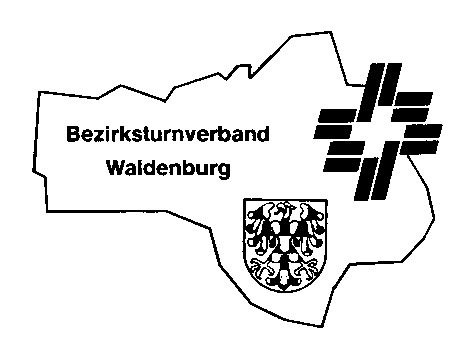 E I N L A D U N G117. ordentliche DelegiertenversammlungBezirksturnverband WaldenburgDatum:	Freitag 23. Oktober 2020Zeit:	20.00 UhrOrt:	Diegten, Gemeindesaal (bei MZH)TraktandenBegrüssung und AppellEntgegennahme Protokoll 116 DV vom 25. Oktober 2019 in ReigoldswilEntgegennahme der JahresberichteAntrag Verzicht auf JahresbeiträgeEntgegennahme der JahresrechnungFestsetzung der Beiträge und Entschädigungen, BudgetProjekt JugendJahresprogramm 2020/2021 Wahlen EhrungenInfo BLTV / STVAnträge Vereine/RiegenDiverses						Im Namen des BTV WALDENBURGRoman Baumgartner, VorstandsmitgliedPROTOKOLLder 116. ordentlichen Delegiertenversammlungvom 25. Oktober 2019, 20:00 Uhr		   in der Aula der Primarschule, Reigoldswil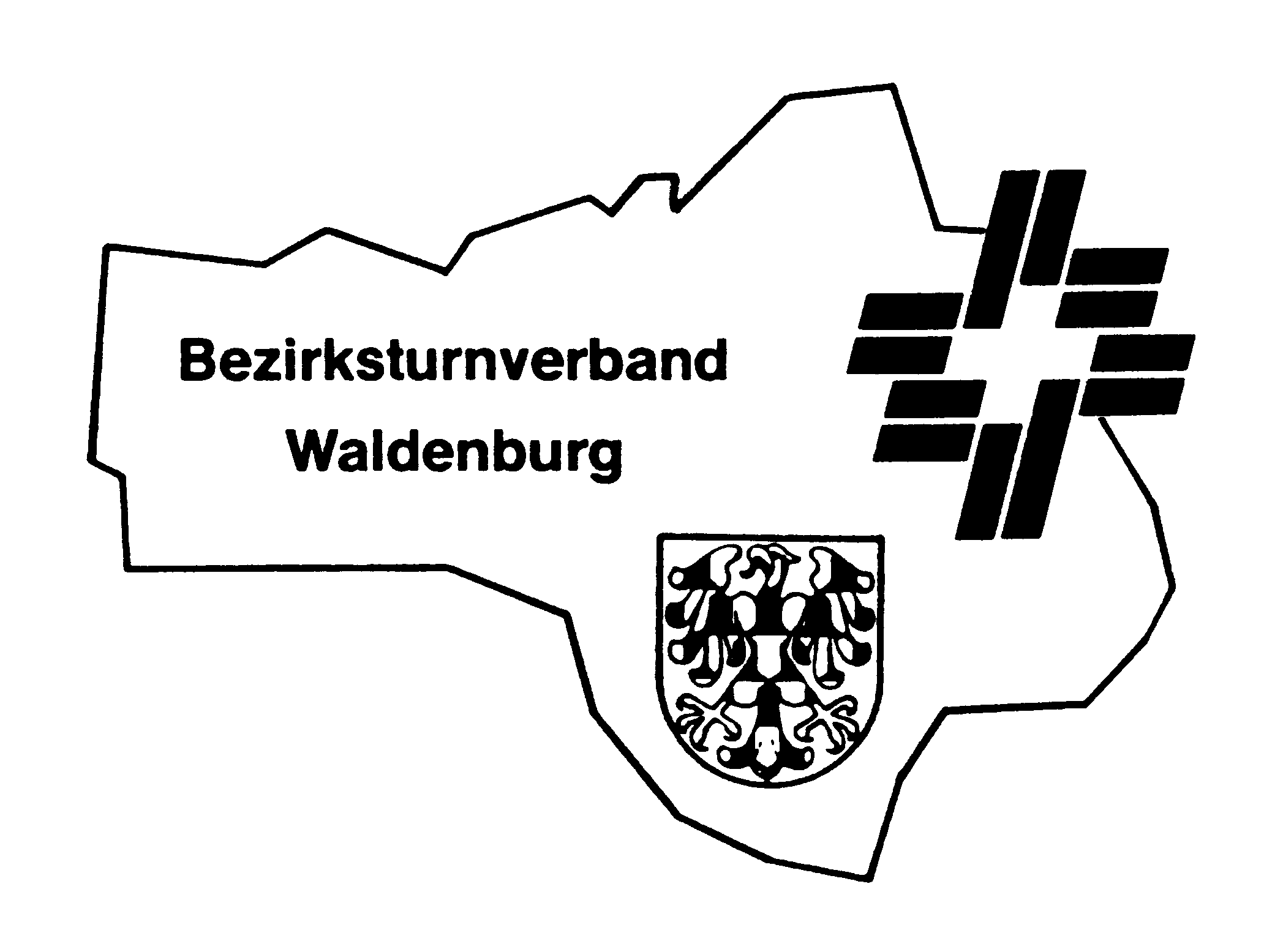 TraktandenBegrüssung und AppellEntgegennahme Protokoll 115. DV vom 26. Oktober 2018 in NiederdorfEntgegennahme der JahresberichteEntgegennahme der JahresrechnungFestsetzung der Beiträge und Entschädigungen, BudgetProjekt JugendJahresprogramm 2019/2020Wahlen EhrungenInfo BLTV / STVAnträge Vereine / RiegenDiverses1. Begrüssung und AppellDer Präsident, Michel Degen, begrüsst alle Anwesenden zur 116. Delegiertenversammlung des BTV Waldenburg. Speziell willkommen heisst er die Vertretung unserer Gastgebergemeinde, Frau Gemeinderätin Cornelia Zehntner, sowie unsere Gäste, namentlich, Rolf Cleis Vizepräsident BLTV, Elsbeth und Markus Richterich vom Laufentaler Turnverband sowie Roland Senn von der Turnveteranen-Vereinigung.Er bedankt sich bei beim TSV Reigoldswil für das Bereitstellen der Infrastruktur und der Verpflegung an der Delegiertenversammlung.Entschuldigungen:Vorstand:	Roman Baumgartner	Ehrenmitglieder:	Peter Dettwiler, Martin Thommen, Kurt Grieder, Rémy 	Gröflin, Godi Heinimann, Casimir Wyser, Willi HäfelfingerVereine:	Bezirksturnverband Sissach Mit einer Schweigeminute gedenkt die Versammlung einem Verstorbenen:Kurt Schäublin, Männerriege BennwilAnschliessend begrüsst auch Gemeinderätin C. Zehntner die Anwesenden und übermittelt die Grüsse des ganzen Gemeinderates. Charmant und unterhaltsam stellt sie kurz das schöne Reigoldswil vor. Ihr Vortrag und auch der von der Gemeinde offerierte Kaffee und Kuchen zur Pause wird unter Applaus verdankt.Anhand einer projizierten Tabelle erläutert Ilona Fehlmann die ausgefüllte Appellliste und die sich daraus ergebende Anzahl an Stimmrechten pro Verein. Sie motiviert die Vereine, entsprechend auch die mögliche Anzahl von Delegierten auszuschöpfen.Appell:	Delegierte Vereine	23	Ehrenmitglieder	10	Vorstand/TK	4	BLTV	1	Gäste	5	Total Anwesende	43	Stimmberechtigt	38	Absolutes Mehr	20Nach dem Appel übergibt Michel Degen dem Tagesältesten eine Flasche Wein.Auch der Tagesjüngste erhält eine kleine Aufmerksamkeit.Keine Änderungsanträge zur Traktandenliste, es kann somit nach ihr verfahren werden.2. Entgegennahme Protokoll 115. DV vom 26. Oktober 2018 in NiederdorfEs gibt keine Wortmeldungen zum Protokoll. Es wird einstimmig genehmigt und verdankt.3. Entgegennahme der JahresberichteAndrea Kaufmann übernimmt dieses Traktandum als Vizepräsidentin. Sowohl zum Jahresbericht des Präsidenten Michel Degen wie zum Bericht Spiele Bezirksmeisterschaft von Piero Grumelli gibt es keine Wortmeldungen. Beide werden einstimmig genehmigt und mit grossem Applaus verdankt.4. Entgegennahme der JahresrechnungMichel Degen präsentiert die projizierte Rechnung 2018/2019. Die Erfolgsrechnung schliesst mit einem Minus von CHF 1‘683.30, leicht besser als budgetiert.Michel Degen dankt den Vereinen für die prompte Bezahlung der Beiträge.Die Bilanz reduziert sich um das genannte Ergebnis der Erfolgsrechnung um CHF 1‘683.30 auf ein Eigenkapital von neu CHF 15 526.90.Mathis Grossmann verliest den Revisorenbericht mit dem Antrag, die Rechnung zu genehmigen und Kassier und Revisoren Décharche zu erteilen. Die Delegiertenversammlung genehmigt die Jahresrechnung einstimmig und erteilt dem Kassier und den Revisoren einstimmig Décharge. Die geleistete Arbeit wird unter Applaus verdankt.5. Festsetzung der Beiträge und Entschädigungen, BudgetEs wird beantragt, die Ansätze unverändert wie folgt zu bestätigen:Jahresbeitrag an BTVW pro gemeldetes Mitglied:	CHF	3.00 pro JahrSpendenbeitrag an Vereinsjubiläum	CHF	2.00 pro JahrSitzungsgelder:	Sitzung	CHF	       30.00	Wegentschädigung ab km 30	CHF	0.50/kmMichel Degen weist darauf hin, dass der Vorstand seit mehreren Jahren auf die Gelder verzichtet, im Gegenzug die Getränke an den Vorstandssitzungen als Spesen abrechnet.Die Versammlung genehmigt die Beiträge und Entschädigungen einstimmig.Budget:Michel Degen erläutert das Budget. Besonders zu erwähnen ist, dass ein Ehrenmitgliedertreffen stattfinden wird.Das Budget wird von der Versammlung einstimmig genehmigt.6. Projekt JugendMittels verschiedener Folien berichtet Ilona Fehlmann über den bisherigen Verlauf des Projektes Jugend. Ein wichtiges Ziel im weiteren Verlauf soll der Aufbau einer Technischen Kommission Jugend sein sowie die Übernahme des regionalen Jugendturnfestes 2024 in Bennwil. Gesucht werden noch Personen die bereit sind, hier aktiv mitzuarbeiten. Ilona Fehlmann bittet die Delegierten, diesen Aufruf in die Vereine zu tragen.7. Jahresprogramm 2019/2020Piero Grumelli erläutert das Jahresprogramm 2019/2020, welches in der Broschüre bereits publiziert wurde. Es wird zudem auf der Webseite www.btvwaldenburg.ch publiziert. Piero bittet darum, ihm jeweils entsprechende Informationen per E-Mail zukommen zu lassen.Die nächste Delegiertenversammlung des Bezirksturnverbandes findet am 23. Oktober 2020 statt. Turnusgemäss in Diegten.8. Wahlen Turnusgemäss steht eine Gesamterneuerungswahl an. Zudem bestehen immer noch Vakanzen im Vorstand.  Als Tagespräsident stellt sich für die Durchführung der Wahlen Fredy Schweizer, Lampenberg, zur Verfügung.Die bisherigen Vorstandsmitglieder Roman Baumgartner, Andrea Kaufmann, Ilona Fehlmann, Piero Grumelli und Joos Tarnutzer werden in globo und einstimmig für eine neue Amtsperiode gewählt. Michel Degen wird als Präsident einzeln und ebenfalls einstimmig gewählt. Sehr erfreulich ist auch, dass sich neu Yvonne Ritter, Diegten, als Vorstandsmitglied (Kassierin) zur Verfügung stellt. Auch sie wird einstimmig gewählt. Alle Wiedergewählten und die Neugewählte erhalten grossen Applaus. Michel Degen bedankt sich bei Fredy Schweizer für die Durchführung der Wahl.9. EhrungenDie Ehrungen konzentrieren sich in diesem Jahr auf die Teilnehmerinnen und Teilnehmer des Eidgenössischen Turnfestes in Aarau. Geehrt werden:Das neue Vorstandsmitglied, Yvonne Ritter, TV Diegten, für den 1. Rang im Turnwettkampf Kategorie C, Ti, 35+.Das Männerteam vom MTV Lampenberg (vertreten durch Fredy Schweizer und Mario Pollichino) für den 2. Rang im Indiaca Kat. Männer.Die Jugend vom TV Arboldswil (vertreten durch Mathis Grossmann) für den 7. Rang im 3-teiligen Vereinswettkampf Jugend, Stärkeklasse 1.10. Info BLTV/STVRolf Cleis (BLTV) begrüsst die Versammlung und überbringt Grüsse des BLTV. Er nützt die Gelegenheit, um nochmals dem TV Oberdorf für die Organisation des KMVW 2019 zu danken. Man suche auch für die Zukunft – 2020 findet es in Ormalingen statt - weitere Organisatoren.  Morgen Samstag werde die Abgeordnetenversammlung des STV im Tessin stattfinden. Wichtiges Traktandum dort sei eine Mitgliederstrukturveränderung. Die Beiträge für Aktive würden sich damit um CHF 1.00 erhöhen, die Passivmitglieder aber beitragsfrei werden. Dadurch würden Vereine nicht mehr für ihre Passivmitglieder mit „Abgaben bestraft“, der Verband erhalte aber immer noch Bundesgelder. Weiter erinnert er an die Jahresversammlung des BLTV am 23.11.19 in Brislach. Als Ausblick für 2020 weist er auf die dann anstehenden Weiterbildungstage in Wilisau hin.Elsbeth Richterich begrüsst ebenfalls die Delegiertenversammlung im Namen des Laufentaler Turnverbandes. Sie gratuliert zum guten Aufgleisen des Projekts Jugend und findet es eine tolle Idee, wenn gerade auch die Teilnahme von Kindern und Jugendlichen am ETF gefördert werden soll. Augenzwinkernd macht sie Werbung für das Jugendturnfest LTV am 19. Mai 2020 in Brislach als gutes Vorbereitungstraining. 11. Anträge Vereine / RiegenKeine12. DiversesRoland Senn überbringt Grüsse der Turnveteranen. Man habe Freude an der Arbeit die im Tal geleistet werde. Sei es die KMVW oder die rege und erfolgreiche Teilnahme am ETF 2019, nicht nur bei den Spitzenplätzen, sondern auch in der Gesamtheit. Er dankt auch dem Vorstand für die geleistete Arbeit.Elsbeth Richterich begrüsst ebenfalls die Delegiertenversammlung im Namen des Laufentaler Turnverbandes. Sie gratuliert zu den guten Leistungen am ETF 2019. Es sei sehr schön, als Gast mitzuerleben, wie man die Gemeinschaft zusammen lebe und wie sich spontan Mitglieder für den Vorstand finden lassen. Es wird noch nachgefragt, wie es der jungen Frau gehe, die sich am KMVW in Oberdorf verletzt habe und mit der Ambulanz abgeholt wurde. Zum Glück geht es dieser wieder gut.Zum Schluss dankt Michel Degen unter dem Applaus der Delegiertenversammlung nochmals dem TSV Reigoldswil für die Bewirtung und übergibt ein kleines Präsent. Ausserdem bedankt er sich bei den Vorstandsmitgliedern für die tolle Zusammenarbeit und den Vereinen, Ehrenmitgliedern und Gästen für das Engagement im Turnsport und ihre Teilnahme an der DV.Schluss der Versammlung 21:30 Uhr.Für das Protokoll (i.V.)			Der Präsidentsig. Joos Tarnutzer				sig. Michel DegenJahresbericht Präsident 2019/2020Liebe Turnerinnen und TurnerLiebe EhrenmitgliederLiebe FreundeWie ich im letztjährigen Jahresbericht vermerken durfte, war das Jahr 2018/2019 ein sehr aktives Jahr. Ganz im Gegenteil dazu hatten wir nun im Jahr 2019/2020 Corona-bedingt nur noch wenige Anlässe.Wenigstens zu Beginn des Jahres konnten noch die Bezirksmeisterschaften im Unihockey und Faustball durchgeführt werden. Damals war Corona eigentlich nur als Biermarke ein Begriff. An dieser Stelle herzlichen Dank an Piero Grumelli und Heinz Bärtschi für die Organisation. Das später geplante Indiaca-Turnier musste dann schon wegen dem Virus abgesagt werden.Viel härter traf es dann die geplanten Meisterschaften und Turnfeste, welche nicht mehr stattfinden konnten. Und auch der Turnbetrieb in allen Vereinen musste eingestellt werden. Erst nach den Sommerferien haben dann die meisten Vereine das Training wieder aufgenommen. Doch weiterhin ist die Lage unsicher. Viele Anlässe im Herbst und Winter werden abgesagt. Darunter fallen leider auch viele Turnerabende. Auch die Delegiertenversammlungen müssen anders geplant werden. So sind Abstände, Desinfektionsmittel und Schutzmasken zum Thema geworden.Der Ausblick aufs nächste Jahr ist auch noch ungewiss, so z.B. ob und wie zum Beispiel eine KMVW oder das Kantonale Turnfest durchgeführt werden können. Man muss aber optimistisch sein, und die OKs planen mit Zuversicht weiter!Im Bereich Vorstand sind wir weiterhin auf der Suche nach Verstärkung. An dieser Stelle möchte ich alle Vereine wieder auffordern, sich an der Suche nach weiteren Vorstandsmitgliedern zu beteiligen. Denn nur mit entsprechenden Vorstandsmitgliedern können entsprechende Aktivitäten durchgeführt werden.Bereits wirft das Regio-Jugendturnfest 2024 in Bennwil seine Schatten voraus.Als Organisator konnte die MR Bennwil gefunden werden. Die entsprechende Vereinbarung ist in Arbeit. Und schon jetzt freuen wir uns auf diesen Anlass, der dann hoffentlich ohne Corona geplant werden kann.Zum Schluss möchte ich allen danken, welche in unserem Verband in irgendeiner Weise etwas bewirkt haben. Danke auch allen Vereinen für die Treue und das Vertrauen in unseren Verband und den Vorstand.Ich wünsche euch allen gute Gesundheit und eine schöne Zeit.Euer PräsidentMichel DegenBericht technische Leitung 2020 (Vertreten durch Verantwortlicher Spiele)Seit ein paar Jahren übe ich neben meiner Funktion als Verantwortlicher der Spiele auch die Funktion des technischen Leiters aus. Obwohl bei uns im BTV Waldenburg grundsätzlich wenig läuft, so stehen doch auch seitens BLTV einige Termine und Besprechungen an. Gleichzeitig arbeiten wir als Vorstand intensiv daran, den Bezirksverband lebendig und lebendiger zu halten. Das Projekt Jugend, das nach Plan im Jahr 2024 mit einem Regional-Jugendturnfest in Bennwil einen ersten Höhepunkt erreichen soll, ist für euch als Vereine hoffentlich gewinnbringendes Engagement vom Vorstand, namentlich in Person von Ilona Fehlmann. Auch das neu entstandene BTV-Treffen und die daraus erfolgte Vernetzung der Riegen im BTV ist eine Bereicherung für unseren kleinen Verband.Gerne würde ich die Verantwortung der Spiele jemanden übergeben und so mehr in die Funktion des technischen Leiters übergehen zu können. Die Verantwortung der Spiele beinhaltet neben den Vorstandssitzungen im Grunde nur die Rücksprachen mit den Spieleverantwortlichen und das Aufschalten der Ausschreibung, der Resultate und der Ranglisten auf unserer Website. Der Jahresbericht für die Spiele und die Ranglisten für dieses Heftchen ist eine schnelle und leichte Sache. Für Interessierte ist der Aufwand also keine sehr hohe Belastung, für mich aber wäre es eine grosse Erleichterung, Unterstützung zu haben. Falls Du jemanden in deinem Verein kennst oder Du Dich selbst angesprochen fühlst, melde Dich einfach bei mir. In dem Zusammenhang wäre es auch schön, wenn sich Leute melden, die einen Anlass für 35+, Frauen und Männer 55+ auf die Beine stellen möchten. Und wenn dies nur eine jährliche Wanderung, Golf spielen gehen oder zusammen Nordic-Walking betreiben wäre: jeder Event für eine spezifische Altersgruppe füllt den Verband mit leben. Wie schon anfangs angedeutet, kann aus einem Projekt (z.B. Jugend) etwas Neues (z.B. BTV Treffen) entstehen. Mein Ziel ist es, neben den Spielen auch wieder andere Events für uns Verbandmitglieder, für uns Turnerinnen und Turner, im BTV Waldenburg zu etablieren. Im September 2020Piero GrumelliBericht Spiele BZM 2019-2020Wie schon die Jahre zuvor konnte die Volleyballmeisterschaft nicht stattfinden. Wie zu erfahren war, ist es auch beim BLTV in Punkto Volleyball nicht sehr einfach. Corona-bedingt musste die Meisterschaft im Indiaca leider ausfallen. Wir hoffen, dass wir die Spiele auf nächste Saison hin wieder durchführen können. Die Faustballmeisterschaft und die Unihockeymeisterschaft konnten komplett vor dem Lockdown gespielt werden und erfreuen sich beide weiterhin grosser Beliebtheit. Die Ranglisten sind diesem Büchlein zu entnehmen bzw. stets auf unserer Website unter www.btvwaldenburg.ch/spiele zu finden. Den Spielleitern, welche die Hauptaufgabe der Organisation wahrnehmen, gebührt ein herzliches Dankeschön für den Einsatz. Für Anmeldungen, Informationen und Neuigkeiten kann über unsere Website auch der Newsletter bestellt werden:  http://www.btvwaldenburg.ch/btv-waldenburg/mail-newsletter Im September 2020Piero GrumelliRanglisten Bezirksmeisterschaften 2019/2020 Beiträge und EntschädigungenJahresbeitrag an BTVW pro gemeldetes Mitglied:	CHF 3.00 / pro JahrSpendenbeitrag an Vereinsjubiläum:		CHF 2.00 / pro JahrEntschädigungen Vorstand:	Sitzungsgelder:	Sitzung	CHF	30.00	Wegentschädigung ab km 30	CHF	0.50/kmDer Vorstand verzichtet auf Sitzungsgelder und Wegentschädigung. An Sitzungen konsumierte Getränke gehen i.d.R. zu Lasten des BTV Waldenburg.Projekt Jugend BTV WaldenburgRückschau:Die Corona-Pandemie und der Lockdown haben das Turnen und das Vereinsleben auf ein Minimum reduziert. Geplante Turnfeste, Kurse und Anlässe mussten abgesagt werden. 
So hat auch der TV Arboldswil entschieden den Junior-Cup 2020 nicht durchzuführen.
Mit Auflagen und Schutzkonzepten ist der Turnbetrieb zwar aktuell möglich doch die Planung für die nächste Saison ist schwierig und ob die Turnfeste und Anlässe stattfinden noch unklar.
Im Projekt Jugend haben wir uns Gedanken gemacht was noch möglich wäre und haben hoffentlich mit der Idee vom BTV Riegen-Mix eine gute Alternative kreiert.BTV Riegen-Mix 2020/21 – Start 12. Oktober 2020Das Angebot vom BTV Riegen-Mix ist für die Riegen vom Muki bis zu den MR/FR.
Wie funktioniert der BTV Riegen-Mix:
- Jede Riege ist 1x Gastgeber und 1x Gast, jeweils bei einer anderen Riege.
  z.Bsp. Die Jugi Bennwil hat die Meitli Arboldswil zu Gast und ist Gast beim J+S Diegten.
- Die Leiter koordinieren die Termine zusammen. 
- Zwischen „Gastgeber“ und „Gast“ müssen 14 Tage liegen (Corona-Tracing).
- Für das Programm verantwortlich ist jeweils der Leiter der „Gastgeber“-Riege.
- Das Angebot kann frei gestaltet werden. Die Termine für die Aktivitäten sind in der Zeit  zwischen den Herbstferien und den Fasnachtsferien zu planen.
- Jede Gastgeberriege macht einen kleinen Bericht, Fotos, Filmli, usw. und dieser wird auf   die BTV-Homepage gestellt.
- Der BTV-Vorstand macht Ende Riegen-Mix einen Bericht in der Zeitung und im BBT. BTV-Treffen – 12. Oktober 2020Themen vom BTV Treffen am 12. Oktober 2020, 20:00 Uhr, Saal MZH Lampenberg
- Trainingsmöglichkeiten und Formen in Corona-Zeiten.
  (nur mündlich/schriftlich – ohne Turnlektionen)
- Auslosung der Riegen für den BTV Riegen-Mix 2020/21.Team BTV Treffen / Projekt JUGEND:  Philipp Minder + Mario Pollichino + Ilona FehlmannAlle Details unter: www.btvwaldenburg.ch -> Jugend Vorschau:Jugendleiter-Treffen – 2021Das Jugendleitertreffen wird nach 2 Jahren im September/Oktober 2021 stattfinden.- Wir machen eine Standortbestimmung des Projekts Jugend im BTV Waldenburg.   Im Weiteren wird das Kantonale Jugendturnfest 2022 in Gelterkinden ein Thema sein.Allen die mich in irgendeiner Weise unterstützt haben möchte ich danken. 
Für die weitere Zukunft ist der Aufbau einer Technischen Kommission Jugend geplant, damit die Jugendarbeit auf mehrere Personen verteilt werden kann.Bitte helft mit bei der Suche nach geeigneten Personen oder meldet euch wenn ihr selber Lust habt ein Teil vom TK Jugend zu sein. Aufbau einer Technischen Kommission (TK) Jugend - AufgabenOrganisation Jugend-LeitertreffOrganisation Leiterkurs / BTV-TreffenOrganisation BTV Riegen-MixVertretung/Beisitz im BLTVVertretung im VS BTV WaldenburgKontakt:Ilona FehlmannProjekt Jugend / BTV WaldenburgRotacher 37, 4457 DiegtenTel.	061 971 60 59Mobile	079 790 41 22E-Mail	u.i.fehlmann@bluewin.chJahresprogramm 2020/2021BTV Riegen-Mix	Oktober 20 – März 2122. Unihockeyturnier	07. November 20		TV ArboldswilDV BLTV	21. November 20		BubendorfFaustball BMS Finalrunden	Januar 21	Unihockey BMS	05. Februar 21		Oberdorf	21. Unihockeyturnier 	06.+07. Februar 21	TV OberdorfIndiaca BMS	Mitte/Ende April 20Volleyball BMS	Wird noch bekannt gegeben	Getu-Cup 	07./08. Mai 21		Diegten	Ehrenmitgliedertreffen	27. Mai 2021Präsidentenkonferenz	Mai 21		Bottmingen	KMVW	30. Mai 21		OrmalingenJugendturnfest BTV Sissach	6. Juni 21		BuusJugendturnfest LTV Laufen	18.-20. Juni 21		LaufentalBaselbieter Kantonalturnfest	18.-27. Juni 21		Zwingen/LaufentalFaustballturnier	03. Juli 21		WaldenburgAb September: BZM BTV Waldenburg 	2021-2022	Verbandsleiterkonferenz	02. September 21Junior-Cup	September 21		TV ArboldswilBTV Treffen	September/Oktober 21BTV Jugendleiter-Treffen	September/Oktober 21DV BTV Waldenburg	22. Oktober 21		ArboldswilDV BLTV 	20./27. November 21	RünenbergWeitere Termine werden auf unserer Website www.btvwaldenburg.ch oder auf der Website des Kantonal-Turnverbandes www.bltv.ch publiziert.	Vorstand und SpielleiterPräsident	Michel Degen, LiedertswilVizepräsidentin	Andrea Kaufmann, WaldenburgKassier	Yvonne Ritter, DiegtenAktuar/Sekretariat	Roman Baumgartner, BaselPresse	Joos Tarnutzer, OberdorfTechnische Leitung	vakantAktive Tu/Ti	vakantMänner/Frauen	vakantProjekt Jugend	Ilona Fehlmann, DiegtenSpiele	Piero Grumelli, OberdorfSpielleiter	Volleyball	Pascal ZindelUnihockey	Piero GrumelliFaustball	Heinz BärtschiKorbball	vakant        Spielturnier Indiaca    Fredy Brechbühl	RechnungsrevisorenRamon Regenass, ScherzBernadette Brünger, HölsteinStellvertreter: Mathis Grossmann, ArboldswilEhrenmitglieder Biedert	Urs	Rudin-Heinimann	AnitaDettwiler 	Peter	Schneider		StephanDietrich	Christoph	Schweizer		DominikEggimann	Rolf	Schweizer		FredyFehlmann	Ilona	Schweizer		MartinFrey	Godi	Senn		RolandGrieder	Kurt	Simon		PeterGröflin	Rémy	Thommen		ErnstHäfelfinger	Willi	Thommen		MartinHefti	Fritz	Tschopp		HansruediHeinimann	Godi	Waldner		ToniHeinimann	Ruedi	Koch		Carmen	Ritter 	Christian	Wyser		CasimirVolleyballFaustballMännernicht stattgefundenA-Final1. PlatzTV Bennwil 2Mixednicht stattgefunden2. PlatzMR Bennwil 13. PlatzMR DiegtenUnihockey4. PlatzMR Bretzwil5. PlatzMR Bennwil 2Nicht-Lizenz1. PlatzTSV Reigoldswil6. PlatzTV Bennwil 12. PlatzTV Diegten3. PlatzTV Oberdorf JohnsonizersB-FinalGastMTV Tenniken4. PlatzTV Bennwil7. PlatzTV Diegten 35+ 15. PlatzTV Oberdorf Synthesizers8. PlatzMR Waldenburg9. PlatzMR BennwilLizenz1. PlatzEagles 10. PlatzTV Diegten2. PlatzFritigsclub 11. PlatzTV Diegten 35+ 23. Platzsich sälber 4. PlatzTeam X IndiacaAusfall 35+1.PlatzWild Hogs WaldenburgMixednicht stattgefundenGastMTV TennikenFrauen/Damennicht stattgefunden2. PlatzRed Panthers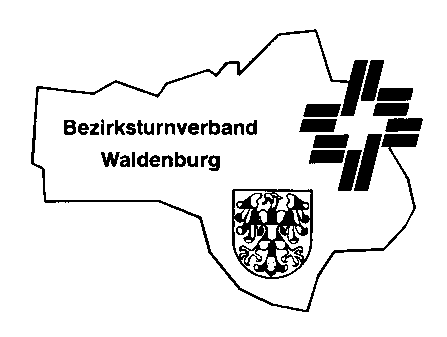 Bezirksturnverband WaldenburgBezirksturnverband WaldenburgBezirksturnverband WaldenburgBUDGET 2020/2021BUDGET 2020/202101.10.202030.09.2021Ertrag1'210.00Mitgliederbeiträge 20/21Mitgliederbeiträge 20/211'200.00HallenmeisterschaftHallenmeisterschaft0.00Spielanlässe0.00Zinsertrag10.00Diverses0.00Aufwand2'670.00Ehrungen/GeschenkeEhrungen/Geschenke300.00EhrenmitgliedertreffenEhrenmitgliedertreffen1'000.00DV Bezirk/LeiterkonferenzDV Bezirk/LeiterkonferenzDV Bezirk/Leiterkonferenz200.00BezirksjahresmeisterschaftenBezirksjahresmeisterschaftenBezirksjahresmeisterschaften0.00Spesen BankSpesen Bank20.00SitzungsgelderSitzungsgelder100.00Vorstand & TKVorstand & TK100.00Homepage150.00Projekt JugendProjekt Jugend300.00Übriger AufwandÜbriger Aufwand500.00Gewinn/Verlust (-)Gewinn/Verlust (-)-1'460.00